Контактная платформа для контроля сгибания рук в упражнении «Сгибание и разгибание рук в упоре лежа»300 мм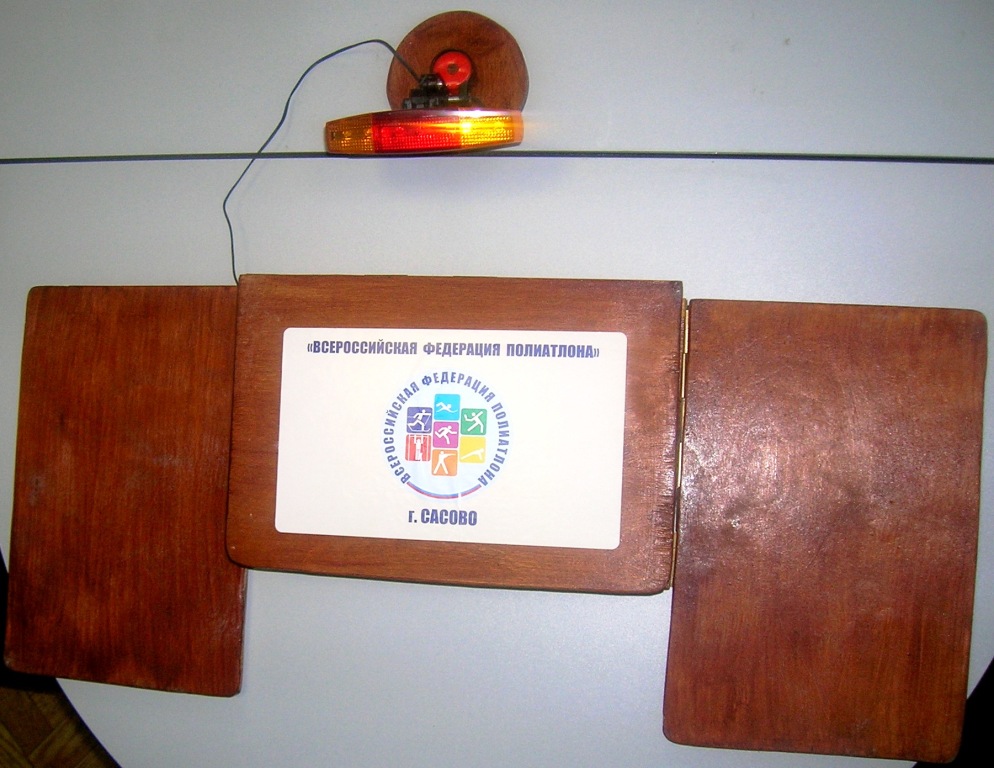 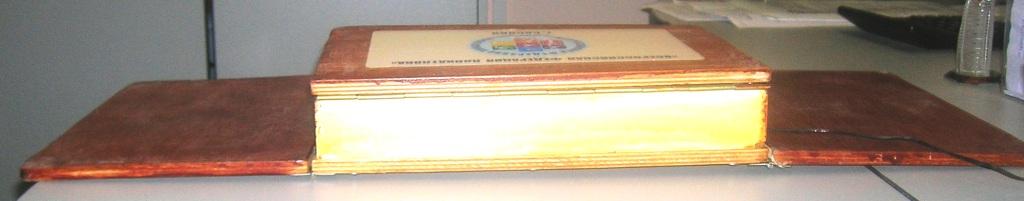 